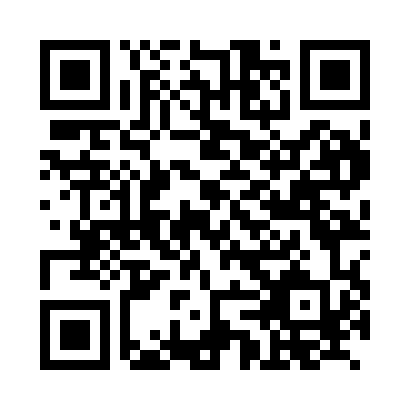 Prayer times for Ballweiler, GermanyWed 1 May 2024 - Fri 31 May 2024High Latitude Method: Angle Based RulePrayer Calculation Method: Muslim World LeagueAsar Calculation Method: ShafiPrayer times provided by https://www.salahtimes.comDateDayFajrSunriseDhuhrAsrMaghribIsha1Wed3:546:091:285:298:4810:542Thu3:516:071:285:298:5010:573Fri3:486:061:285:308:5110:594Sat3:456:041:285:318:5311:025Sun3:426:021:285:318:5411:056Mon3:396:011:285:328:5511:077Tue3:365:591:285:328:5711:108Wed3:335:581:285:338:5811:129Thu3:305:561:285:339:0011:1510Fri3:275:551:285:349:0111:1811Sat3:245:531:285:349:0311:2112Sun3:215:521:285:359:0411:2313Mon3:185:501:275:369:0511:2614Tue3:155:491:285:369:0711:2915Wed3:125:481:285:379:0811:3216Thu3:115:461:285:379:0911:3417Fri3:115:451:285:389:1111:3618Sat3:105:441:285:389:1211:3719Sun3:105:431:285:399:1311:3820Mon3:095:411:285:399:1511:3821Tue3:095:401:285:409:1611:3922Wed3:095:391:285:409:1711:3923Thu3:085:381:285:419:1811:4024Fri3:085:371:285:419:2011:4125Sat3:075:361:285:419:2111:4126Sun3:075:351:285:429:2211:4227Mon3:075:341:285:429:2311:4228Tue3:075:331:285:439:2411:4329Wed3:065:331:295:439:2511:4330Thu3:065:321:295:449:2611:4431Fri3:065:311:295:449:2711:44